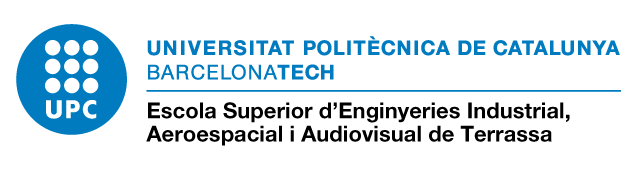 MATRÍCULA ESTUDIANTS DIPLOMA EN CIÈNCIA, TECNOLOGIA I SOCIETAT CURS 2020-2021NOM ESTUDIANT:_______________________________________________________________________________________INFORMACIÓ DEL CURS ACADÈMIC  2020-2021      Curs sencer			   Assignatures soltes		1r Curs-Q1						1r Curs-Q2				2n Curs-Q3				2n Curs-Q4   Anàlisi del Comportament Humà						   Conèixer el Món contemporani	 Electricitat i canvi social i cultural	 Les avantguardes artístiques s. XX   Les Societats-Món del segle XXI transformacions socials, oportunitats i reptes		   La ciència i la tècnica en la història	  Economia i Dret a l’abast de tothom	 Tecnologia i Sostenibilitat  	   Introducció a les TIC’s						   Saber i entendre les Matemàtiques	 Salut i Nutrició			 La literatura catalana. El plaer de la lectura  3r Curs-Q5					3r Curs-Q6			        	 	Treball de síntesi (opcional)		Optativa Lliure-Q1		Optativa Lliure-Q2   Història de la Filosofia			  Física i Química: dues ciències per entendre el món 					    Història de Catalunya	   El repte global de l’emergència climàtica   Introducció a la cultura musical		   Geografia Humana						   De l’ull al cervell. El meravellós món de la visió	   Cinema, Arts escèniques i jazzIMPORT:________________________________€								Signatura estudiantTransferència bancària al compte:  LA CAIXA ES18-2100-0655-70-0200315633Entregar presencialment, conjuntament amb el comprovant de l’ingrés bancaria la secretaria del Diploma en horari de 10 a 13 hores de dilluns a divendres.